Weekly Learning Log – Student Teaching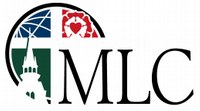 Student Teacher ________________________________		Week (circle one)    1   2   3   4   5   6   7   8   9   10   School __________________________  Grade(s)_____		Dates	_______________  to  _______________Classroom Supervisor ____________________________	 	College Supervisor _________________________List the new teaching activities you undertook this week. _____________________________         ______________________________         ___________________________________________________________         ______________________________         ______________________________List the recurring activities from the previous week(s)._____________________________         ______________________________         ___________________________________________________________         ______________________________         ___________________________________________________________         ______________________________         ______________________________Explain the most important concepts you learned during the past week about the following:Instruction____________________________________________________________________________________________________________________________________________________________________________________________________________________________________________________________________________________________________________________________________________________________________________________________________________Student learning____________________________________________________________________________________________________________________________________________________________________________________________________________________________________________________________________________________________________________________________________________________________________________________________________________Classroom management____________________________________________________________________________________________________________________________________________________________________________________________________________________________________________________________________________________________________________________________________________________________________________________________________________What were the most significant challenges you faced during the past week? ____________________________________________________________________________________________________________________________________________________________________________________________________________________________________________________________________________________________________________________________________________________________________________________________________________What unanswered questions or concerns were raised through your experiences during the past week? ____________________________________________________________________________________________________________________________________________________________________________________________________________________________________________________________________________________________________________________________________________________________________________________________________________What three specific competencies will you maintain or improve next week?a. _______________________________________________________________________________________________________________________________________________________________________________________________________________________________________________________________________________________________________b. _______________________________________________________________________________________________________________________________________________________________________________________________________________________________________________________________________________________________________c. ______________________________________________________________________________________________________________________________________________________________________________________________________________________________________________________________________________________________________________________________________________		________________	Student Teacher Signature 				Date_______________________________________		________________	Supervising Classroom Teacher Signature 			Date